读拼音，写词语，看谁写得最漂亮。(10分） 
zǎo shànɡ    kāi  xīn     shū  běn    shuǐ ɡuǒ   lì  zhènɡ  
（     ）     （     ）  （     ）    （     ）  （     ）          
xiǎo  dāo     chǐ  zi         zì ji         wǒ men    wǔ yuè
（     ）      （     ）     （     ） （     ）  （     ）           
二、我会写音节。（9分）  
﹍ú   y ﹍     y﹍   n ﹍    ﹍è   y﹍   sh﹍   z﹍     ﹍ ú 
鱼      有      右     牛     业      影     谁    最     服
 三、我会变魔术 （6分）
1、 加一笔变成新字，再组词  。
云（   ）            目（   ）          月（   ）            
2、减一笔变成新字，再组词。
  禾（   ）          田（   ）        白（   ）      
四、我会按要求填一填。（15分）“四”字共    画，笔顺是               ，第四笔是 （      ）  
2、“地” 在“土地”中读（    ），在“慢慢地”中读（      ）。
3、“书”字共 （    ）   画，笔顺是               ，第二笔是  （    ）
4、“女”字共 （    ）   画，笔顺是               ，反义词是  （    ）
5、“林”是（      ）结构，“早” 是（      ）结构。 
 6、“东”共有（   ）笔，第二笔是（     ），可以组词为（      ）。
 五、比一比，再组词。（20分） 
刀（        ）   去（       ）   木（       ）    作（        ）  工（        ） 
力（        ）   云（       ）   本（       ）    昨（        ）   公（        ） 
把（        ）   牙（       ）   自（       ）    力（        ）   和（        ） 
巴（        ）   芽（       ）   白（       ）   立（        ）    禾（        ） 
六、我会把下列的句子补充完整。（16分） 
1.远看（       ）有色，近听（       ）无声。 春（       ）花还在，人（       ）鸟不惊。  
2.锄（      ）（      ）当午，汗滴禾（      ）（      ）。 谁知盘（       ）餐，粒粒皆辛苦。 
3.众人一条（       ），黄（       ）变成金。 
4、一（   ）之计在于春，一（  ）之计在于晨。 
5、早晨起（   ），面向太阳。前面是（   ），后面是（    ）。 
七、我能找出一个不同类的词语，并且把它圈出来。（3分）
１、西瓜   黄瓜   萝卜   白菜 　茄子  
２、铅笔   本子   面包   尺子 　小刀
３、毛巾 　洗衣粉　 牙膏 　脸盆 　牛奶八、读一读，连一连。（8分） 
前     正     开     有     远     男     晚    左关     后     反     近     无     右     女     早
九、看图说话，不会写的字可以写拼音。（13分）
什么时候？在什么地方？他们在干什么？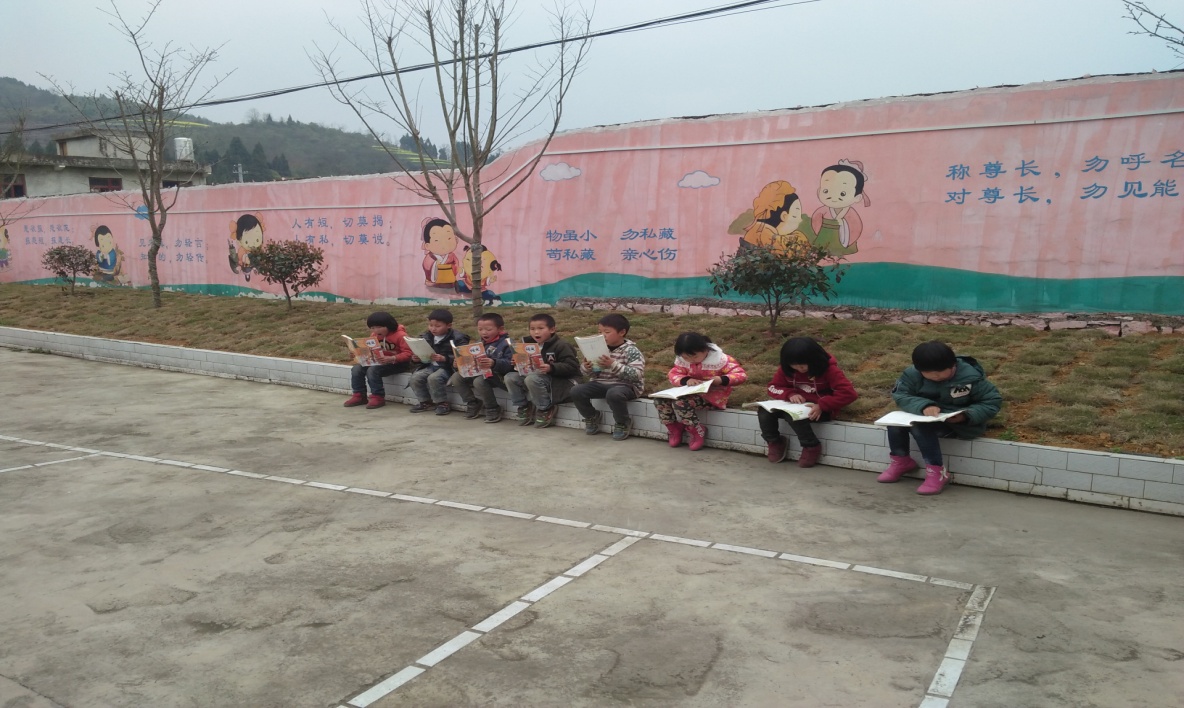 